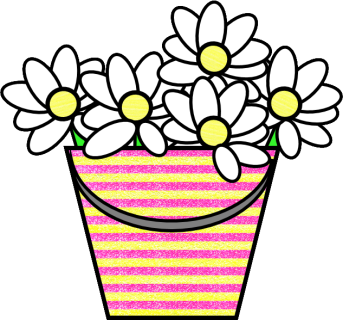 Mrs. Reeb’s and  Mrs. Schneeberger’s   Turtle and Trout NewsletterMay 25th, 2017    Our reading, writing, and language arts time next week will focus on reviewing important third grade skills and enrichment to prepare for 4th grade.   We will spend time working on: Manuscript and cursive handwriting Sentence building and combiningInformational text skillsWriting poetryReaders’ TheatreThird grade memory booksFor the remainder of the year, we will review the math concepts we learned this year and begin to get a jump start on fourth grade skills-fractions, double digit multiplication, etc.Other News: Snow Day MakeUp:  June 8th will be a FULL day of school. Our last day of school, June 9th, will still be a half day.Library books are due.  Please send any unreturned library books to school.  Important Upcoming Dates:May 26-29th:  NO SCHOOL, Memorial DayJune 2nd:  Wacky Olympics in the morningJune 8th:  FULL Day of SchoolJune 9th:  Half Day, Last Day of School!